Figure S-1: The UCSC built CASCC.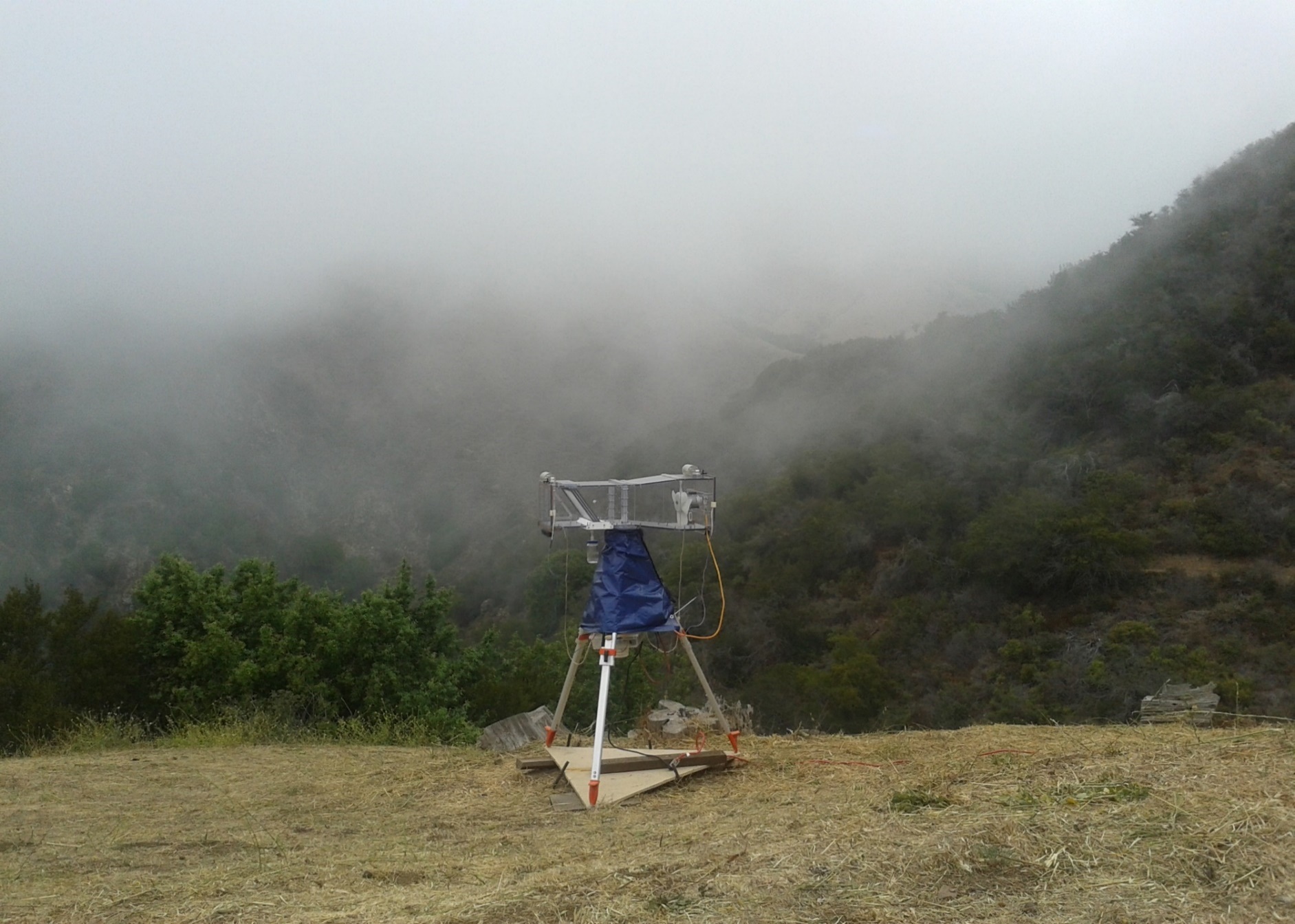 